Western Australia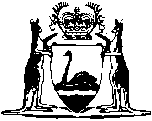 Telecommunications (Interception and Access) Western Australia Act 1996Telecommunications (Interception and Access) Western Australia Regulations 1996Western AustraliaTelecommunications (Interception and Access) Western Australia Regulations 1996Contents1.	Citation	12.	Commencement	13.	Interpretation	14.	Parliamentary Commissioner and officers of the Commissioner prescribed as inspecting officers	15.	Parliamentary Commissioner prescribed as principal inspector	2NotesCompilation table	3Western AustraliaTelecommunications (Interception and Access)  Act 1996Telecommunications (Interception and Access)  Regulations 19961.	Citation 		These regulations may be cited as the Telecommunications (Interception and Access)  Regulations 1996 1.	[Regulation 1 amended: Gazette 1 Jul 2011 p. 2746.]2.	Commencement 		These regulations come into operation on the day on which the Telecommunications (Interception)  Act 1996 3 comes into operation 1 .3.	Interpretation 		In these regulations — 	officer of the Commissioner and Parliamentary Commissioner have the meanings given in section 19 of the Act.4.	Parliamentary Commissioner and officers of the Commissioner prescribed as inspecting officers 	(1)	The Parliamentary Commissioner is an inspecting officer for the purposes of the Act.	(2)	Each officer of the Commissioner is an inspecting officer for the purposes of the Act.5.	Parliamentary Commissioner prescribed as principal inspector 		The Parliamentary Commissioner is the principal inspector for the purposes of the Act.Notes1	This is a compilation of the Telecommunications (Interception and Access)  Regulations 1996 and includes the amendments made by the other written laws referred to in the following table.  The table also contains information about any reprint. Compilation table2	Now known as the Telecommunications (Interception and Access)  Regulations 1996; citation changed (see note under r. 1)3	Now known as the Telecommunications (Interception and Access)  Act 1996.Defined terms[This is a list of terms defined and the provisions where they are defined.  The list is not part of the law.]Defined term	Provision(s)officer of the Commissioner	3Parliamentary Commissioner	3CitationGazettalCommencementTelecommunications (Interception)  Regulations 1996 224 Dec 1996 p. 714625 Dec 1996 (see r. 2 and Gazette 24 Dec 1996 p. 7099)Reprint 1: The Telecommunications (Interception)  Regulations 1996 as at 6 Feb 2004Reprint 1: The Telecommunications (Interception)  Regulations 1996 as at 6 Feb 2004Reprint 1: The Telecommunications (Interception)  Regulations 1996 as at 6 Feb 2004Telecommunications (Interception) Western Australia Amendment Regulations 20111 Jul 2011 p. 2745-6r. 1 and 2: 1 Jul 2011 (see r. 2(a));
Regulations other than r. 1 and 2: 2 Jul 2011 (see r. 2(b) and Gazette 1 Jul 2011 p. 2713)